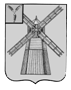 АДМИНИСТРАЦИЯ ПИТЕРСКОГО МУНИЦИПАЛЬНОГО РАЙОНА САРАТОВСКОЙ ОБЛАСТИП О С Т А Н О В Л Е Н И Еот 16 апреля  2013 года  № 194с. ПитеркаОб утверждении муниципальной целевой программы «Повышение безопасности дорожного движения в Питерском муниципальном районе на 2013-2016 годы»На основании Устава Питерского муниципального района, в целях снижения уровня аварийности на дорожно-уличной сетиПОСТАНОВЛЯЮ:1. Утвердить муниципальную целевую программу «Повышение безопасности дорожного движения в Питерском муниципальном районе на 2013-2016 годы» согласно приложению.2. Настоящее постановление вступает в силу со дня его официального опубликования на официальном сайте: http://piterka.sarmo.ru/.3.  Контроль за исполнением настоящего постановления возложить на первого заместителя главы администрации муниципального района Рябова А.А.Глава  администрациимуниципального района                                                                         В.Н. ДерябинПриложение к постановлению администрации муниципального района от 16 апреля 2013 года № 194МУНИЦИПАЛЬНАЯ ЦЕЛЕВАЯ ПРОГРАММА «ПОВЫШЕНИЕ БЕЗОПАСНОСТИ ДОРОЖНОГО ДВИЖЕНИЯ В ПИТЕРСКОМ МУНИЦИПАЛЬНОМ РАЙОНЕ НА 2013-2016 ГОДЫ»2013 годМУНИЦИПАЛЬНАЯ ЦЕЛЕВАЯ ПРОГРАММА «ПОВЫШЕНИЕ БЕЗОПАСНОСТИ ДОРОЖНОГО ДВИЖЕНИЯ В ПИТЕРСКОМ МУНИЦИПАЛЬНОМ РАЙОНЕ НА 2013-2016 ГОДЫ»1.Цель и задачи ПрограммыЦелью Программы является сокращение количества лиц, пострадавших в результате ДТП, до десяти процентов к концу 2016 года по сравнению с аналогичным показателем 2012 года.Условием достижения поставленной цели является решение следующих задач:- снижение рисков возникновения ДТП, совершаемых по причине «человеческого фактора», повышение правового сознания участников дорожного движения и формирование у них стереотипов безопасного поведения на дорогах;- снижение рисков возникновения ДТП, происходящих по техническим причинам, совершенствование систем организации, управления и контроля дорожного движения;- снижение рисков возникновения тяжких последствий от ДТП.2. Ресурсное обеспечение ПрограммыВ рамках реализации ЗСО № 77-П от 20 февраля 2013 года «О долгосрочной областной целевой программе» «Повышение безопасности дорожного движения в Саратовской области на 2013-2016 годы» предусматривается финансирование региональных целевых программ на принципах совместного финансирования.В рамках настоящей Программы предусматривается финансирование отдельных программных мероприятий, реализуемых на территории муниципальных образований района на принципах софинансирования из федерального , областного и местных бюджетов.Администрация муниципального района в лице  заказчика Программы заключает соглашение (договор) с Правительством области  на срок реализации Программы о софинансировании мероприятий Программы за счет средств областного бюджета, местного бюджета и внебюджетных источников с ежегодным уточнением объемов инвестиций и пообъектного перечня в рамках соответствующих бюджетов на финансовый год.Исходя из минимальной потребности структур и организаций, участвующих в обеспечении повышения безопасности дорожного движения, предполагаемое общее финансирование программных мероприятий составит 44,266 млн. рублей (прогнозно), в том числе на 2013 год 6,749 млн. рублей, на 2014 год 10,275 млн. рублей, на 2015  год 12,121 млн. рублей, на 2016  год 15,121 млн. рублей.3.Организация управления реализацией Программыи контроль за ходом ее выполненияУправление реализацией Программы осуществляет заказчик Программы – администрация муниципального района.Заказчик Программы с учетом выделяемых на реализацию Программы финансовых средств ежегодно уточняет затраты по мероприятиям Программы, оценочные показатели и состав исполнителей.Контроль за ходом реализации мероприятий Программы осуществляется комиссией при администрации муниципального района по обеспечению безопасности дорожного движения.Заказчик Программы осуществляет координацию деятельности исполнителей мероприятий Программы, обеспечивая их согласованные действия по реализации программных мероприятий, а также по целевому использованию средств областного бюджета, федерального бюджета, местного бюджета и внебюджетных источников, подготавливает и предоставляет в установленном порядке сводную бюджетную заявку на финансирование мероприятий Программы на очередной финансовый год.Комиссия при администрации муниципального района по обеспечению безопасности дорожного движения ежегодно рассматривает вопрос о ходе выполнения Программы.4.Оценка эффективности социально-экономическихпоследствий реализации ПрограммыУсловием достижения цели и задач Программы является сокращение числа погибших и раненых в ДТП до десяти процентов к концу 2016 года по сравнению с аналогичным (базовыми) показателями 2012 года. Реализация программных мероприятий создаст определенные условия для снижения уровня травматизма людей в дорожно-транспортных происшествиях, особенно в трудоспособном и детском возрасте, что влечет за собой сокращение экономического ущерба от автомобильных аварий и социальную стабильность в обществе, как в текущем периоде времени, так и в будущем.1. Система (перечень) программных мероприятийОбъем финансирования районной  целевой программы "Повышение безопасности дорожного движения в Питерском муниципальном районе" на 2013-2016 годы по направлениям и в разрезе по годамВЕРНО: управляющий делами администрации                муниципального  района                                                                                                                                 Н.А. СалацкаяНаименование программы- Муниципальная целевая программа  «Повышение безопасности дорожного движения в Питерском муниципальном районе на 2013-2016 годы» (далее – Программа)Основание для разработки Программы- Федеральный закон «О безопасности дорожного движения», ЗСО № 77-П от 20 февраля 2013 года «О долгосрочной областной целевой программе» «Повышение безопасности дорожного движения в Саратовской области на 2013-2016 годы», Заказчик Программы- Администрация Питерского муниципального районаОсновные разработчики Программы- Администрация Питерского муниципального районаЦель и задачиПрограммы, оценочныепоказатели- целью Программы является сокращение количества лиц, пострадавших в результате дорожно-транспортных происшествий, до десяти процентов к концу 2016 года по сравнению с аналогичным показателем 2012 года.Задачами Программы являются:- снижение рисков возникновения дорожно-транспортных происшествий, совершаемых по причине «человеческого фактора», повышение правового сознания участников дорожного движения и формирование у них стереотипов безопасного поведения на дорогах;- снижение рисков возникновения дорожно-транспортных происшествий, происходящих по техническим причинам, совершенствование систем организации, управления и контроля дорожного движения;- снижение рисков возникновения тяжких последствий от дорожно-транспортных происшествийСроки реализацииПрограммы- 2013-2016 годыИсполнители основныхмероприятий Программы- комиссия по безопасности дорожного движения администрации Питерского муниципального района, органы местного самоуправления Питерского района (по согласованию), ОГИБДД МОМВД России «Новоузенский» (по согласованию), управление образования администрации Питерского муниципального районаОбъем и источники финансирования Программы- общий объем финансирования мероприятий Программы составляет 44,266 млн. рублей (прогнозно), в том числе:                                                              - из областного бюджета – 43,995 млн. рублей (прогнозно);- из местного бюджета – 0,149 млн. рублей (прогнозно);- из внебюджетных источников – 0,122 млн. рублей (прогнозно)Ожидаемые конечные результаты реализации Программы- сокращение количества пострадавших в дорожно-транспортных происшествиях на  6 человек к концу 2016 года по сравнению с инерционным сценарием развития ситуации в условиях отсутствия программно-целевого методаСистема организации контроля за исполнением Программы- контроль за выполнением мероприятий Программы осуществляется: комиссией при администрации Питерского муниципального района по обеспечению безопасности дорожного движенияN п/пНаименование мероприятияСрок исполнения (годы)Объем финансового обеспечения (тыс. рублей)В том числе за счет средствВ том числе за счет средствВ том числе за счет средствВ том числе за счет средствВ том числе за счет средствВ том числе за счет средствОтветственные за исполнениеОжидаемые результатыN п/пНаименование мероприятияСрок исполнения (годы)Объем финансового обеспечения (тыс. рублей)федерального бюджета (прогноз-но)федерального бюджета (прогноз-но)област-ного бюдже-таместных бюджетов (прогноз-но)местных бюджетов (прогноз-но)внебюджетных средств (прог-нозно)Ответственные за исполнениеОжидаемые результаты1. Повышение правового сознания участников дорожного движения и формирование у них стереотипов безопасного поведения на дорогах1. Повышение правового сознания участников дорожного движения и формирование у них стереотипов безопасного поведения на дорогах1. Повышение правового сознания участников дорожного движения и формирование у них стереотипов безопасного поведения на дорогах1. Повышение правового сознания участников дорожного движения и формирование у них стереотипов безопасного поведения на дорогах1. Повышение правового сознания участников дорожного движения и формирование у них стереотипов безопасного поведения на дорогах1. Повышение правового сознания участников дорожного движения и формирование у них стереотипов безопасного поведения на дорогах1. Повышение правового сознания участников дорожного движения и формирование у них стереотипов безопасного поведения на дорогах1. Повышение правового сознания участников дорожного движения и формирование у них стереотипов безопасного поведения на дорогах1. Повышение правового сознания участников дорожного движения и формирование у них стереотипов безопасного поведения на дорогах1. Повышение правового сознания участников дорожного движения и формирование у них стереотипов безопасного поведения на дорогах1. Повышение правового сознания участников дорожного движения и формирование у них стереотипов безопасного поведения на дорогах1. Повышение правового сознания участников дорожного движения и формирование у них стереотипов безопасного поведения на дорогах1.1.Проведение районного конкурса юных инспекторов дорожного движения "Безопасное колесо"20135,05,0Администрация муниципального района, Управление образования ОГИБДД МОМВД России «Новоузенский» (по согласованию)ежегодное участие в конкурсе не менее 10 участников по всему Питерскому району с награждением победителей. Предупреждение опасного поведения и формирование у участников дорожного движения стереотипов безопасного поведения на дорогах1.1.Проведение районного конкурса юных инспекторов дорожного движения "Безопасное колесо"20145,05,0Администрация муниципального района, Управление образования ОГИБДД МОМВД России «Новоузенский» (по согласованию)ежегодное участие в конкурсе не менее 10 участников по всему Питерскому району с награждением победителей. Предупреждение опасного поведения и формирование у участников дорожного движения стереотипов безопасного поведения на дорогах1.1.Проведение районного конкурса юных инспекторов дорожного движения "Безопасное колесо"20156,06,0Администрация муниципального района, Управление образования ОГИБДД МОМВД России «Новоузенский» (по согласованию)ежегодное участие в конкурсе не менее 10 участников по всему Питерскому району с награждением победителей. Предупреждение опасного поведения и формирование у участников дорожного движения стереотипов безопасного поведения на дорогах1.1.Проведение районного конкурса юных инспекторов дорожного движения "Безопасное колесо"20166,06,0Администрация муниципального района, Управление образования ОГИБДД МОМВД России «Новоузенский» (по согласованию)ежегодное участие в конкурсе не менее 10 участников по всему Питерскому району с награждением победителей. Предупреждение опасного поведения и формирование у участников дорожного движения стереотипов безопасного поведения на дорогах1.1.Проведение районного конкурса юных инспекторов дорожного движения "Безопасное колесо"2013-201622,0Администрация муниципального района, Управление образования ОГИБДД МОМВД России «Новоузенский» (по согласованию)ежегодное участие в конкурсе не менее 10 участников по всему Питерскому району с награждением победителей. Предупреждение опасного поведения и формирование у участников дорожного движения стереотипов безопасного поведения на дорогахИтого по разделу2013-201622,022,02. Сокращение возникновения ДТП, совершаемых по причине "человеческого фактора"2. Сокращение возникновения ДТП, совершаемых по причине "человеческого фактора"2. Сокращение возникновения ДТП, совершаемых по причине "человеческого фактора"2. Сокращение возникновения ДТП, совершаемых по причине "человеческого фактора"2. Сокращение возникновения ДТП, совершаемых по причине "человеческого фактора"2. Сокращение возникновения ДТП, совершаемых по причине "человеческого фактора"2. Сокращение возникновения ДТП, совершаемых по причине "человеческого фактора"2. Сокращение возникновения ДТП, совершаемых по причине "человеческого фактора"2. Сокращение возникновения ДТП, совершаемых по причине "человеческого фактора"2. Сокращение возникновения ДТП, совершаемых по причине "человеческого фактора"2. Сокращение возникновения ДТП, совершаемых по причине "человеческого фактора"2. Сокращение возникновения ДТП, совершаемых по причине "человеческого фактора"2.1.Приобретение работающих в автоматическом режиме специальных средств (комплексов), имеющих функции фотовидеосъемки, применяемых в целях фиксации административных правонарушений, а также сопряжённого с ними оборудования2013Администрация муниципального районапредупреждение опасного поведения водителей, повышение правосознания участников дорожного движения2.1.Приобретение работающих в автоматическом режиме специальных средств (комплексов), имеющих функции фотовидеосъемки, применяемых в целях фиксации административных правонарушений, а также сопряжённого с ними оборудования2014100,0Администрация муниципального районапредупреждение опасного поведения водителей, повышение правосознания участников дорожного движения2.1.Приобретение работающих в автоматическом режиме специальных средств (комплексов), имеющих функции фотовидеосъемки, применяемых в целях фиксации административных правонарушений, а также сопряжённого с ними оборудования201550,0Администрация муниципального районапредупреждение опасного поведения водителей, повышение правосознания участников дорожного движения2.1.Приобретение работающих в автоматическом режиме специальных средств (комплексов), имеющих функции фотовидеосъемки, применяемых в целях фиксации административных правонарушений, а также сопряжённого с ними оборудования201650,0Администрация муниципального районапредупреждение опасного поведения водителей, повышение правосознания участников дорожного движения2.1.Приобретение работающих в автоматическом режиме специальных средств (комплексов), имеющих функции фотовидеосъемки, применяемых в целях фиксации административных правонарушений, а также сопряжённого с ними оборудования2013-2016200,0200,0Администрация муниципального районапредупреждение опасного поведения водителей, повышение правосознания участников дорожного движенияИтого по разделу:2013-2016200,0200,03. Сокращение возникновения ДТП, происходящих по причинам несовершенствования систем организации, управления и контроля дорожного движения3. Сокращение возникновения ДТП, происходящих по причинам несовершенствования систем организации, управления и контроля дорожного движения3. Сокращение возникновения ДТП, происходящих по причинам несовершенствования систем организации, управления и контроля дорожного движения3. Сокращение возникновения ДТП, происходящих по причинам несовершенствования систем организации, управления и контроля дорожного движения3. Сокращение возникновения ДТП, происходящих по причинам несовершенствования систем организации, управления и контроля дорожного движения3. Сокращение возникновения ДТП, происходящих по причинам несовершенствования систем организации, управления и контроля дорожного движения3. Сокращение возникновения ДТП, происходящих по причинам несовершенствования систем организации, управления и контроля дорожного движения3. Сокращение возникновения ДТП, происходящих по причинам несовершенствования систем организации, управления и контроля дорожного движения3. Сокращение возникновения ДТП, происходящих по причинам несовершенствования систем организации, управления и контроля дорожного движения3. Сокращение возникновения ДТП, происходящих по причинам несовершенствования систем организации, управления и контроля дорожного движения3. Сокращение возникновения ДТП, происходящих по причинам несовершенствования систем организации, управления и контроля дорожного движения3. Сокращение возникновения ДТП, происходящих по причинам несовершенствования систем организации, управления и контроля дорожного движения3.1Реконструкция автомобильных дорог муниципального значения20136709,06695,06695,014,0Администрация муниципального районаулучшение качества дорожного покрытия как одного из факторов, влияющего на количество ДТП3.1Реконструкция автомобильных дорог муниципального значения201410020,010000,010000,020,0Администрация муниципального районаулучшение качества дорожного покрытия как одного из факторов, влияющего на количество ДТП3.1Реконструкция автомобильных дорог муниципального значения201512020,012000,012000,020,0Администрация муниципального районаулучшение качества дорожного покрытия как одного из факторов, влияющего на количество ДТП3.1Реконструкция автомобильных дорог муниципального значения201615020,015000,015000,020,0Администрация муниципального районаулучшение качества дорожного покрытия как одного из факторов, влияющего на количество ДТП3.1Реконструкция автомобильных дорог муниципального значения2013-201643769,043695,043695,074,0Администрация муниципального районаулучшение качества дорожного покрытия как одного из факторов, влияющего на количество ДТП3.2Установка искусственных неровностей в муниципальных образованиях района ("лежачие полицейские")20135,05,0Администрация муниципального районаснижение рисков возникновения тяжких последствий от ДТП3.2Установка искусственных неровностей в муниципальных образованиях района ("лежачие полицейские")20145,05,0Администрация муниципального районаснижение рисков возникновения тяжких последствий от ДТП3.2Установка искусственных неровностей в муниципальных образованиях района ("лежачие полицейские")20155,05,0Администрация муниципального районаснижение рисков возникновения тяжких последствий от ДТП3.2Установка искусственных неровностей в муниципальных образованиях района ("лежачие полицейские")20165,05,0Администрация муниципального районаснижение рисков возникновения тяжких последствий от ДТП3.2Установка искусственных неровностей в муниципальных образованиях района ("лежачие полицейские")2013-201620,020,0Администрация муниципального районаснижение рисков возникновения тяжких последствий от ДТП3.3Нанесение дорожной разметки на автомобильных дорогах муниципального значения20135,05,0Администрация муниципального районасокращение рисков возникновения дорожно-транспортных происшествий3.3Нанесение дорожной разметки на автомобильных дорогах муниципального значения20145,05,0Администрация муниципального районасокращение рисков возникновения дорожно-транспортных происшествий3.3Нанесение дорожной разметки на автомобильных дорогах муниципального значения20155,05,0Администрация муниципального районасокращение рисков возникновения дорожно-транспортных происшествий3.3Нанесение дорожной разметки на автомобильных дорогах муниципального значения20165,05,0Администрация муниципального районасокращение рисков возникновения дорожно-транспортных происшествий3.3Нанесение дорожной разметки на автомобильных дорогах муниципального значения2013-201620,020,0Администрация муниципального районасокращение рисков возникновения дорожно-транспортных происшествий3.4Оборудование улично-дорожной сети населенных пунктов муниципальных образований района пешеходными ограничениями20135,05,0Администрация муниципального районасокращение количества ДТП по причине "человеческого фактора"3.4Оборудование улично-дорожной сети населенных пунктов муниципальных образований района пешеходными ограничениями20145,05,0Администрация муниципального районасокращение количества ДТП по причине "человеческого фактора"3.4Оборудование улично-дорожной сети населенных пунктов муниципальных образований района пешеходными ограничениями20155,05,0Администрация муниципального районасокращение количества ДТП по причине "человеческого фактора"3.4Оборудование улично-дорожной сети населенных пунктов муниципальных образований района пешеходными ограничениями20165,05,0Администрация муниципального районасокращение количества ДТП по причине "человеческого фактора"3.4Оборудование улично-дорожной сети населенных пунктов муниципальных образований района пешеходными ограничениями2013-201620,020,0Администрация муниципального районасокращение количества ДТП по причине "человеческого фактора"3.5.Реконструкция уличного освещения в муниципальных образованиях района201310,010,0органы местного самоуправления (по согласованию)повышение безопасности дорожного движения транспорта и пешеходов в темное время суток3.5.Реконструкция уличного освещения в муниципальных образованиях района201410,010,0органы местного самоуправления (по согласованию)повышение безопасности дорожного движения транспорта и пешеходов в темное время суток3.5.Реконструкция уличного освещения в муниципальных образованиях района201510,010,0органы местного самоуправления (по согласованию)повышение безопасности дорожного движения транспорта и пешеходов в темное время суток3.5.Реконструкция уличного освещения в муниципальных образованиях района201610,010,0органы местного самоуправления (по согласованию)повышение безопасности дорожного движения транспорта и пешеходов в темное время суток3.5.Реконструкция уличного освещения в муниципальных образованиях района2013-201640,040,0органы местного самоуправления (по согласованию)повышение безопасности дорожного движения транспорта и пешеходов в темное время суток3.6.Развитие системы маршрутного ориентирования на автомобильных дорогах муниципального значения201310,010,0органы местного самоуправления (по согласованию)оптимизация маршрутов движения, снижение риска возникновения ДТП, исключение возможности выезда транспортных средств на встречную полосу движения, а также выхода пешеходов на проезжую часть дорог3.6.Развитие системы маршрутного ориентирования на автомобильных дорогах муниципального значения201410,010,0органы местного самоуправления (по согласованию)оптимизация маршрутов движения, снижение риска возникновения ДТП, исключение возможности выезда транспортных средств на встречную полосу движения, а также выхода пешеходов на проезжую часть дорог3.6.Развитие системы маршрутного ориентирования на автомобильных дорогах муниципального значения201520,020,0органы местного самоуправления (по согласованию)оптимизация маршрутов движения, снижение риска возникновения ДТП, исключение возможности выезда транспортных средств на встречную полосу движения, а также выхода пешеходов на проезжую часть дорог3.6.Развитие системы маршрутного ориентирования на автомобильных дорогах муниципального значения201620,020,0органы местного самоуправления (по согласованию)оптимизация маршрутов движения, снижение риска возникновения ДТП, исключение возможности выезда транспортных средств на встречную полосу движения, а также выхода пешеходов на проезжую часть дорог3.6.Развитие системы маршрутного ориентирования на автомобильных дорогах муниципального значения2013-201660,060,0органы местного самоуправления (по согласованию)оптимизация маршрутов движения, снижение риска возникновения ДТП, исключение возможности выезда транспортных средств на встречную полосу движения, а также выхода пешеходов на проезжую часть дорогИтого по разделу:Итого по разделу:2013-201643929,043695,043695,0134,0100,0Итого по разделу по годам:Итого по разделу по годам:20136744,06695,06695,029,020,0Итого по разделу по годам:Итого по разделу по годам:201410055,010000,010000,035,020,0Итого по разделу по годам:Итого по разделу по годам:201512065,012000,012000,035,030,0Итого по разделу по годам:Итого по разделу по годам:201615065,015000,015000,035,030,04. Снижение рисков возникновения тяжких последствий от ДТП4. Снижение рисков возникновения тяжких последствий от ДТП4. Снижение рисков возникновения тяжких последствий от ДТП4. Снижение рисков возникновения тяжких последствий от ДТП4. Снижение рисков возникновения тяжких последствий от ДТП4. Снижение рисков возникновения тяжких последствий от ДТП4. Снижение рисков возникновения тяжких последствий от ДТП4. Снижение рисков возникновения тяжких последствий от ДТП4. Снижение рисков возникновения тяжких последствий от ДТП4. Снижение рисков возникновения тяжких последствий от ДТП4. Снижение рисков возникновения тяжких последствий от ДТП4. Снижение рисков возникновения тяжких последствий от ДТП4.1.Обучение работников противопожарной службы района, участвующих в ликвидации последствий чрезвычайных ситуаций на автомобильном транспорте, правилам оказания первой помощи лицам, пострадавшим в результате дорожно-транспортных происшествий2014115,0115,0100,0100,015,0Администрация  муниципального района, управление обеспечения безопасности жизнедеятельности населения Правительства области (по согласованию), областное государственное учреждение "Противопожарная служба Саратовской области" (по согласованию)повышение уровня подготовки специалистов, оказывающих первую помощь лицам, пострадавшим в результате дорожно-транспортных происшествийИтого по разделу:Итого по разделу:2014115,0115,0100,0100,015,0Итого по Программе:Итого по Программе:2013-201644266,044266,043995,043995,0149,0122,0Наименование направления (задачи)Срок исполнения (годы)Объем финансирования по годам (тыс. рублей)В том числе за счет средствВ том числе за счет средствВ том числе за счет средствВ том числе за счет средствНаименование направления (задачи)Срок исполнения (годы)Объем финансирования по годам (тыс. рублей)федерального бюджета (прогнозно)областного бюджетаместных бюджетов (прогнозно)внебюджетных средств (прогнозно)1. Повышение правового сознания участников дорожного движения и формирование у них стереотипов безопасного поведения на дорогах20135,05,01. Повышение правового сознания участников дорожного движения и формирование у них стереотипов безопасного поведения на дорогах20145,05,01. Повышение правового сознания участников дорожного движения и формирование у них стереотипов безопасного поведения на дорогах20156,06,01. Повышение правового сознания участников дорожного движения и формирование у них стереотипов безопасного поведения на дорогах20166,06,01. Повышение правового сознания участников дорожного движения и формирование у них стереотипов безопасного поведения на дорогахВсего22,02. Сокращение возникновения ДТП, совершаемых по причине "человеческого фактора"20132. Сокращение возникновения ДТП, совершаемых по причине "человеческого фактора"2014100,0100,02. Сокращение возникновения ДТП, совершаемых по причине "человеческого фактора"201550,050,02. Сокращение возникновения ДТП, совершаемых по причине "человеческого фактора"201650,050,02. Сокращение возникновения ДТП, совершаемых по причине "человеческого фактора"Всего200,0200,03. Сокращение возникновения ДТП, происходящих по причинам несовершенствования систем организации, управления и контроля дорожного движения20136744,06695,029,020,03. Сокращение возникновения ДТП, происходящих по причинам несовершенствования систем организации, управления и контроля дорожного движения201410055,010000,035,020,03. Сокращение возникновения ДТП, происходящих по причинам несовершенствования систем организации, управления и контроля дорожного движения201512065,012000,035,030,03. Сокращение возникновения ДТП, происходящих по причинам несовершенствования систем организации, управления и контроля дорожного движения201615065,015000,035,030,03. Сокращение возникновения ДТП, происходящих по причинам несовершенствования систем организации, управления и контроля дорожного движениявсего43929,043695,0134,0100,04. Снижение рисков возникновения тяжких последствий от ДТП20134. Снижение рисков возникновения тяжких последствий от ДТП2014115,0100,015,04. Снижение рисков возникновения тяжких последствий от ДТП20154. Снижение рисков возникновения тяжких последствий от ДТП20164. Снижение рисков возникновения тяжких последствий от ДТПВсего115,0100,015,0Итого по годам:20136749,06695,029,025,0Итого по годам:201410275,010100,040,025,0Итого по годам:201512121,012050,035,036,0Итого по годам:201615121,015050,035,036,0Всего:44266,043995,0149,0122,0